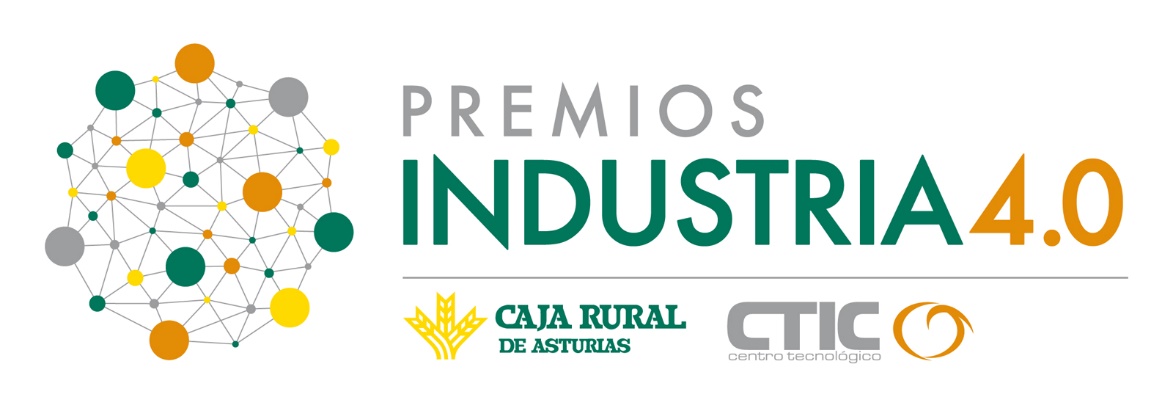 CAMPOASTUR, TEKOX, TIERRA ASTUR Y MADERAS GARCÍA HERMANOS PREMIOS INDUSTRIA 4.0Oviedo, 25 de septiembre 2018.- La primera edición de los Premios Industria 4.0. puestos en marcha conjuntamente por CTIC Centro Tecnológico y Caja Rural de Asturias ya tienen ganadores y se han dado a conocer tras la reunión de deliberación mantenida por los miembros del jurado esta mañana. El  Premio Industria 4.0 en la categoría “agroalimentaria”  fue para la empresa CAMPOASTUR,   por su estrategia decidida y apuesta por la transformación digital hacia la Industria 4.0. fundamentalmente en los procesos de fabricación y logística. En la categoría “industrial” el Premio Industria 4.0 se adjudicó a la empresa TEKOX por su estrategia y  apuesta en la búsqueda  de  soluciones innovadoras asociadas en la industria 4.0 (análisis inteligente de datos, simulación de procesos y análisis predictivos) aplicadas a mejorar tanto los procesos como a la gestión.El Premio Industria 4.0 en la categoría Turística fue para la empresa TIERRA ASTUR  por su capacidad de innovación tecnológica orientada a la mejora de procesos, gestión de compras y stoks  y comunicación digital con clientes además del esfuerzo en la implicación de sus trabajadores en el proceso de transformación digital.Y por último, el Premio Industria 4.0 en la categoría madera-forestal  fue otorgado a MADERAS GARCÍA HERMANOS por su esfuerzo en la digitalización del proceso productivo a través de la sensorización de máquinas, gestión de stoks y automatización de procesos.El jurado ha estado compuesto por:Alberto González, Secretario General de FADE.Antonio Romero, Subdirector de Caja Rural de Asturias.Antonio Virgili, Director de RTPA.Eva Pando, Directora del IDEPA. Gonzalo Peón, Subdirector de La Nueva EspañaJuan Carlos Campo, Director de la Escuela Politécnica de Ingeniería de Gijón de la Universidad de Oviedo, en calidad de presidente del jurado. Juan Díaz, Director General de ASINCAR. Juan Majada, Director General CETEMAS. Marcelino Gutiérrez, Director General del Diario El Comercio.Pablo Priesca, Director General de CTIC.Los premios consistirán en un diploma acreditativo y una estatua diseñada a tal efecto y se entregarán en el transcurso de un acto público a celebrar en el próximo mes de enero. Para más información:CTIC Centro Tecnológico: olalla.martinez@fundacionctic.orgCaja Rural de Asturias: sluengo_crasturias@cajarural.com